Paste worksheets, handouts and lesson materials hereHand out (for pre-tasking)             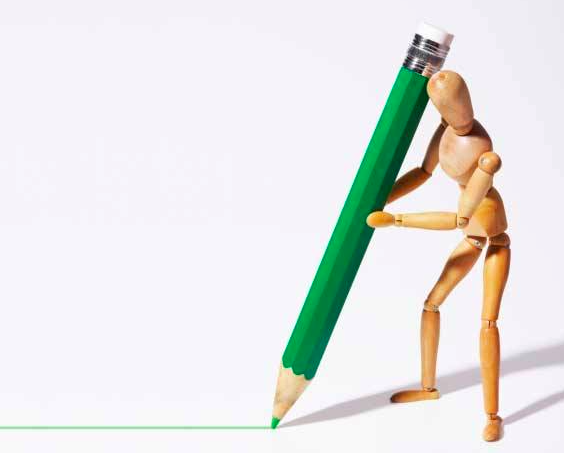 Match and make a line!Speaking Lesson PlanSpeaking Lesson PlanSpeaking Lesson PlanSpeaking Lesson PlanSpeaking Lesson PlanSpeaking Lesson PlanSpeaking Lesson PlanSpeaking Lesson PlanTITLEWho do you want to be?Who do you want to be?Who do you want to be?Who do you want to be?Who do you want to be?Who do you want to be?Who do you want to be?INSTRUCTORINSTRUCTORINSTRUCTORINSTRUCTORSs’ LEVELAGE GROUPNo of SsLENGTHHyejung Kim (Hannah)Hyejung Kim (Hannah)Hyejung Kim (Hannah)Hyejung Kim (Hannah)Intermediate12-13650 minMATERIALSMATERIALSMATERIALSMATERIALSMATERIALSMATERIALSMATERIALSMATERIALSFlash cards, role cards, worksheets (interview paper), markers, board eraser, pencilFlash cards, role cards, worksheets (interview paper), markers, board eraser, pencilFlash cards, role cards, worksheets (interview paper), markers, board eraser, pencilFlash cards, role cards, worksheets (interview paper), markers, board eraser, pencilFlash cards, role cards, worksheets (interview paper), markers, board eraser, pencilFlash cards, role cards, worksheets (interview paper), markers, board eraser, pencilFlash cards, role cards, worksheets (interview paper), markers, board eraser, pencilFlash cards, role cards, worksheets (interview paper), markers, board eraser, pencilAIMS  1.AIMS  1.With given vocabulary, students can practice short sentence.With given vocabulary, students can practice short sentence.With given vocabulary, students can practice short sentence.With given vocabulary, students can practice short sentence.With given vocabulary, students can practice short sentence.With given vocabulary, students can practice short sentence.2.2.Through interviewing activity, students can practice short conversation.Through interviewing activity, students can practice short conversation.Through interviewing activity, students can practice short conversation.Through interviewing activity, students can practice short conversation.Through interviewing activity, students can practice short conversation.Through interviewing activity, students can practice short conversation.3.3.Through the role-play activity, students can experience casual speaking conversation.Through the role-play activity, students can experience casual speaking conversation.Through the role-play activity, students can experience casual speaking conversation.Through the role-play activity, students can experience casual speaking conversation.Through the role-play activity, students can experience casual speaking conversation.Through the role-play activity, students can experience casual speaking conversation.LANGUAGE SKILLSLANGUAGE SKILLSLANGUAGE SKILLSLANGUAGE SKILLSLANGUAGE SKILLSLANGUAGE SKILLSLANGUAGE SKILLSLANGUAGE SKILLSListeningListeningListeningListen partner’s speaking, and write down in the interview sheet.Listen partner’s speaking, and write down in the interview sheet.Listen partner’s speaking, and write down in the interview sheet.Listen partner’s speaking, and write down in the interview sheet.Listen partner’s speaking, and write down in the interview sheet.SpeakingSpeakingSpeakingThrough interviewing activity, students will speak about themselves.Through interviewing activity, students will speak about themselves.Through interviewing activity, students will speak about themselves.Through interviewing activity, students will speak about themselves.Through interviewing activity, students will speak about themselves.ReadingReadingReadingRead the role card answer the question to reporter.Read the role card answer the question to reporter.Read the role card answer the question to reporter.Read the role card answer the question to reporter.Read the role card answer the question to reporter.WritingWritingWritingStudents can fill in the blank of worksheet.Students can fill in the blank of worksheet.Students can fill in the blank of worksheet.Students can fill in the blank of worksheet.Students can fill in the blank of worksheet.LANGUAGE SYSTEMSLANGUAGE SYSTEMSLANGUAGE SYSTEMSLANGUAGE SYSTEMSLANGUAGE SYSTEMSLANGUAGE SYSTEMSLANGUAGE SYSTEMSLANGUAGE SYSTEMSPhonologyPhonologyPhonologyDuring interviewing activity, students can speak with the partner.During interviewing activity, students can speak with the partner.During interviewing activity, students can speak with the partner.During interviewing activity, students can speak with the partner.During interviewing activity, students can speak with the partner.LexisLexisLexisStudents can match the meaning and words through the worksheet. e.g.) celebrity  -------------------------------   who is fame and public attention in the media, usually applied to a person, or group of peopleStudents can match the meaning and words through the worksheet. e.g.) celebrity  -------------------------------   who is fame and public attention in the media, usually applied to a person, or group of peopleStudents can match the meaning and words through the worksheet. e.g.) celebrity  -------------------------------   who is fame and public attention in the media, usually applied to a person, or group of peopleStudents can match the meaning and words through the worksheet. e.g.) celebrity  -------------------------------   who is fame and public attention in the media, usually applied to a person, or group of peopleStudents can match the meaning and words through the worksheet. e.g.) celebrity  -------------------------------   who is fame and public attention in the media, usually applied to a person, or group of peopleGrammarGrammarGrammarFor the fluent speaking, students need to use right order of sentence.For the fluent speaking, students need to use right order of sentence.For the fluent speaking, students need to use right order of sentence.For the fluent speaking, students need to use right order of sentence.For the fluent speaking, students need to use right order of sentence.DiscourseDiscourseDiscourseAsking questions and answer.e.g) Question : What do you do for a living?       Answer : I am a police officer, I catch the criminal people. Asking questions and answer.e.g) Question : What do you do for a living?       Answer : I am a police officer, I catch the criminal people. Asking questions and answer.e.g) Question : What do you do for a living?       Answer : I am a police officer, I catch the criminal people. Asking questions and answer.e.g) Question : What do you do for a living?       Answer : I am a police officer, I catch the criminal people. Asking questions and answer.e.g) Question : What do you do for a living?       Answer : I am a police officer, I catch the criminal people. FunctionsFunctionsFunctionsInterviewing and questioning.Interviewing and questioning.Interviewing and questioning.Interviewing and questioning.Interviewing and questioning.ASSUMPTIONSASSUMPTIONSASSUMPTIONSASSUMPTIONSASSUMPTIONSASSUMPTIONSASSUMPTIONSASSUMPTIONSStudents can present similar words of target word. Students can present similar words of target word. Students can present similar words of target word. Students can present similar words of target word. Students can present similar words of target word. Students can present similar words of target word. Students can present similar words of target word. Students can present similar words of target word. ANTICIPATED GRAMMATICAL ERRORS AND SOLUTIONSANTICIPATED GRAMMATICAL ERRORS AND SOLUTIONSANTICIPATED GRAMMATICAL ERRORS AND SOLUTIONSANTICIPATED GRAMMATICAL ERRORS AND SOLUTIONSANTICIPATED GRAMMATICAL ERRORS AND SOLUTIONSANTICIPATED GRAMMATICAL ERRORS AND SOLUTIONSANTICIPATED GRAMMATICAL ERRORS AND SOLUTIONSANTICIPATED GRAMMATICAL ERRORS AND SOLUTIONS-During speaking activity, student might have trouble with verb.Help-helps   teach-teachesstudents might have trouble with sentence order. Subject+Verb+Object.-During speaking activity, student might have trouble with verb.Help-helps   teach-teachesstudents might have trouble with sentence order. Subject+Verb+Object.-During speaking activity, student might have trouble with verb.Help-helps   teach-teachesstudents might have trouble with sentence order. Subject+Verb+Object.-During speaking activity, student might have trouble with verb.Help-helps   teach-teachesstudents might have trouble with sentence order. Subject+Verb+Object.-During speaking activity, student might have trouble with verb.Help-helps   teach-teachesstudents might have trouble with sentence order. Subject+Verb+Object.-During speaking activity, student might have trouble with verb.Help-helps   teach-teachesstudents might have trouble with sentence order. Subject+Verb+Object.-During speaking activity, student might have trouble with verb.Help-helps   teach-teachesstudents might have trouble with sentence order. Subject+Verb+Object.-During speaking activity, student might have trouble with verb.Help-helps   teach-teachesstudents might have trouble with sentence order. Subject+Verb+Object.REFERENCESREFERENCESREFERENCESREFERENCESREFERENCESREFERENCESREFERENCESREFERENCESPresented By Hyejung KimPresented By Hyejung KimPresented By Hyejung KimPresented By Hyejung KimPresented By Hyejung KimPresented By Hyejung KimPresented By Hyejung KimPresented By Hyejung KimNOTESNOTESNOTESNOTESNOTESNOTESNOTESNOTESIf students struggled with making sentence, teacher might help them with little hints.If students struggled with making sentence, teacher might help them with little hints.If students struggled with making sentence, teacher might help them with little hints.If students struggled with making sentence, teacher might help them with little hints.If students struggled with making sentence, teacher might help them with little hints.If students struggled with making sentence, teacher might help them with little hints.If students struggled with making sentence, teacher might help them with little hints.If students struggled with making sentence, teacher might help them with little hints.PRETASK TITLEPRETASK TITLEPRETASK TITLEDo you know what they do? (6 min)Do you know what they do? (6 min)Do you know what they do? (6 min)AIMSAIMSAIMSAIMSMATERIALSMATERIALSStudents know what they do for living.Students know what they do for living.Students know what they do for living.Students know what they do for living.White board, markersWhite board, markersTIMESET UPSTUDENTSSTUDENTSSTUDENTSTEACHER1minIndividualStudents can say if they know the answer.Students can say if they know the answer.Students can say if they know the answer.Write down 6 words on the board.e.g) chef, fire fighter, police officer, teacher, superman, scientist.       Ask them do they know the certain job?e.g) chef, fire fighter, police officer, teacher, superman, scientist.3minGroupEach group can discuss about the given jobs. Go in front of the board and write down words, which related with target word.e.g) chef  - dish, cook, delicious..       police officer – arrest, catch….Each group can discuss about the given jobs. Go in front of the board and write down words, which related with target word.e.g) chef  - dish, cook, delicious..       police officer – arrest, catch….Each group can discuss about the given jobs. Go in front of the board and write down words, which related with target word.e.g) chef  - dish, cook, delicious..       police officer – arrest, catch….Wait until them to finish.1minGroupPresent what they think about.Present what they think about.Present what they think about.Make them speak out loud.1minIndividualWrite down what teacher says.Write down what teacher says.Write down what teacher says.Teacher explains the each character.NOTESNOTESNOTESNOTESNOTESNOTESTASK PREPARATION TITLETASK PREPARATION TITLETASK PREPARATION TITLEMatching! (5 min)Matching! (5 min)Matching! (5 min)AIMSAIMSAIMSAIMSMATERIALSMATERIALSStudents can match the meaning and words.Students can match the meaning and words.Students can match the meaning and words.Students can match the meaning and words.Worksheet (matching)Worksheet (matching)TIMESET UPSTUDENTSSTUDENTSSTUDENTSTEACHER1minIndividualCheck the worksheet. If they know the some words in the sheet. They can start do worksheet.Check the worksheet. If they know the some words in the sheet. They can start do worksheet.Check the worksheet. If they know the some words in the sheet. They can start do worksheet.Present worksheet. Explain how to do the worksheet.3minGroupStudents do worksheet.Matching words and meaning.Students do worksheet.Matching words and meaning.Students do worksheet.Matching words and meaning.Make a group.Let them do matching the words and meaning.1minGroupEach group can speak the answer. Each group can speak the answer. Each group can speak the answer. Make them speak out loud.NOTESNOTESNOTESNOTESNOTESNOTESEnter any useful information or comments which might help another teacher to teach this class from this lesson planEnter any useful information or comments which might help another teacher to teach this class from this lesson planEnter any useful information or comments which might help another teacher to teach this class from this lesson planEnter any useful information or comments which might help another teacher to teach this class from this lesson planEnter any useful information or comments which might help another teacher to teach this class from this lesson planEnter any useful information or comments which might help another teacher to teach this class from this lesson planTASK REALISATION TITLETASK REALISATION TITLETASK REALISATION TITLEInterviewing! (36 min)Interviewing! (36 min)Interviewing! (36 min)AIMSAIMSAIMSAIMSMATERIALSMATERIALSDuring this activity, students can practice short conversation with given words.During this activity, students can practice short conversation with given words.During this activity, students can practice short conversation with given words.During this activity, students can practice short conversation with given words.Role cardsRole cardsTIMESET UPSTUDENTSSTUDENTSSTUDENTSTEACHER2 minIndividualMake sure understand the rule of activity.If there is any question about the activity, ask to teacher.Students should ask the question.Make sure understand the rule of activity.If there is any question about the activity, ask to teacher.Students should ask the question.Make sure understand the rule of activity.If there is any question about the activity, ask to teacher.Students should ask the question.Explain the rule of activity.RuleRole : this is role playing activity, Student should act like that presented person. Seven : Person should make full sentences at least seven.Use : Person must use those given words. Interviewer question should include target words.Change! :After one person finished, change their role.Ask instructive question,What was the rule?1minPairPick a role card and read it carefully.Pick a role card and read it carefully.Pick a role card and read it carefully.Give them role paper.15min     PairMake pairs, decide who is going to be first interviewer.Make pairs, decide who is going to be first interviewer.Make pairs, decide who is going to be first interviewer.Make a pair.Let them start to interview.15minPairAfter they finished interview, pair group is standing up, and tell about who was your partner. Today, I interviewed --------.His or her job is -------------------------------------.He or she thinks-----------------------.…After they finished interview, pair group is standing up, and tell about who was your partner. Today, I interviewed --------.His or her job is -------------------------------------.He or she thinks-----------------------.…After they finished interview, pair group is standing up, and tell about who was your partner. Today, I interviewed --------.His or her job is -------------------------------------.He or she thinks-----------------------.…Make everyone can focus on speaker.After presentation, teacher asks them about the feeling.3minIndividualAnswer the teacher’s question. Answer the teacher’s question. Answer the teacher’s question. Asking question.Is there any problem during this activity?If students did not have any question. Teacher might move on.NOTESNOTESNOTESNOTESNOTESNOTESMake sure everyone can understand.Make sure everyone can understand.Make sure everyone can understand.Make sure everyone can understand.Make sure everyone can understand.Make sure everyone can understand.POST TASK TITLEPOST TASK TITLEPOST TASK TITLEWrap up.  (3 min)Wrap up.  (3 min)Wrap up.  (3 min)AIMSAIMSAIMSAIMSMATERIALSMATERIALSReview what we done today.Review what we done today.Review what we done today.Review what we done today.TIMESET UPSTUDENTSSTUDENTSSTUDENTSTEACHER3minindividualExplain what we did today. NOTESNOTESNOTESNOTESNOTESNOTESFamous ChefYou are famous Chef in Korea.  You are about to appear as a guest on a live television show. A reporter is going to ask you some questions about your career.Please answer the question with following given words.Given wordsScientistYou are scientist.  You are about to appear as a guest on a live television show. A reporter is going to ask you some questions about your career.Please answer the question with following given words.Given wordsTeacherYou are a teacher.  You are about to appear as a guest on a live television show. A reporter is going to ask you some questions about your career.Please answer the question with following given words.Given wordsPolice officerYou are a police officer.  You are about to appear as a guest on a live television show. A reporter is going to ask you some questions about your career.Please answer the question with following given words.Given wordsFire FighterYou are a fire fighter.  You are about to appear as a guest on a live television show. A reporter is going to ask you some questions about your career.Please answer the question with following given words.Given wordsSupermanYou are Superman.  You are about to appear as a guest on a live television show. A reporter is going to ask you some questions about your career.Please answer the question with following given words.Given wordsResponsibilityA man of distinguished courage or ability, admired for his brave deeds and noble qualities.2. heroThe furthest or utmost length; an excessive length, beyond the ordinary or average.extremeGood fortune; pleasure; contentment; joy.InvestigateTo free or deliver from confinement, violence, danger, or evil.5. HappinessThe ability or authorityto act or decide on one's own,without supervision.6. RescueTo search out and examine the particulars of in an attempt to learn the facts about something hidden